Преподаватель: Клышников Игорь ДмитриевичГруппа 2 ТОС МДК.01.01 Устройство автомобилейДата проведения: 06.04.2020 г.ЛекцияТема: Типы систем охлаждения. Общее устройство жидкостной системы охлаждения.Задание:1. Ознакомиться с учебным материалом.2. Зарисовать схему жидкостной системы охлаждения двигателя (с использованием цветных карандашей).3. Написать опорный конспект в рабочих тетрадях по МДК.01.01 Устройство автомобилей с ответами на контрольные вопросы.Контрольные вопросы:Особенности открытой системы охлаждения.Особенности закрытой системы охлаждения.Устройство жидкостной системы охлаждения.Назначение приборов и деталей жидкостной системы охлаждения.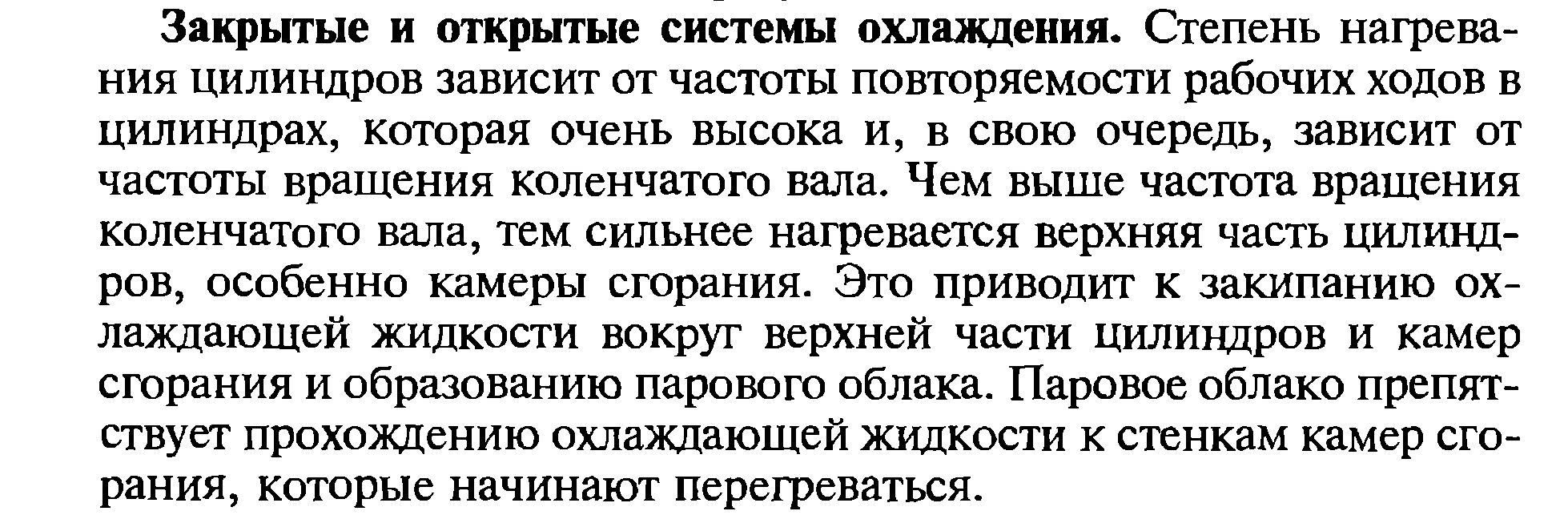  Устройство жидкостной системы охлаждения двигателя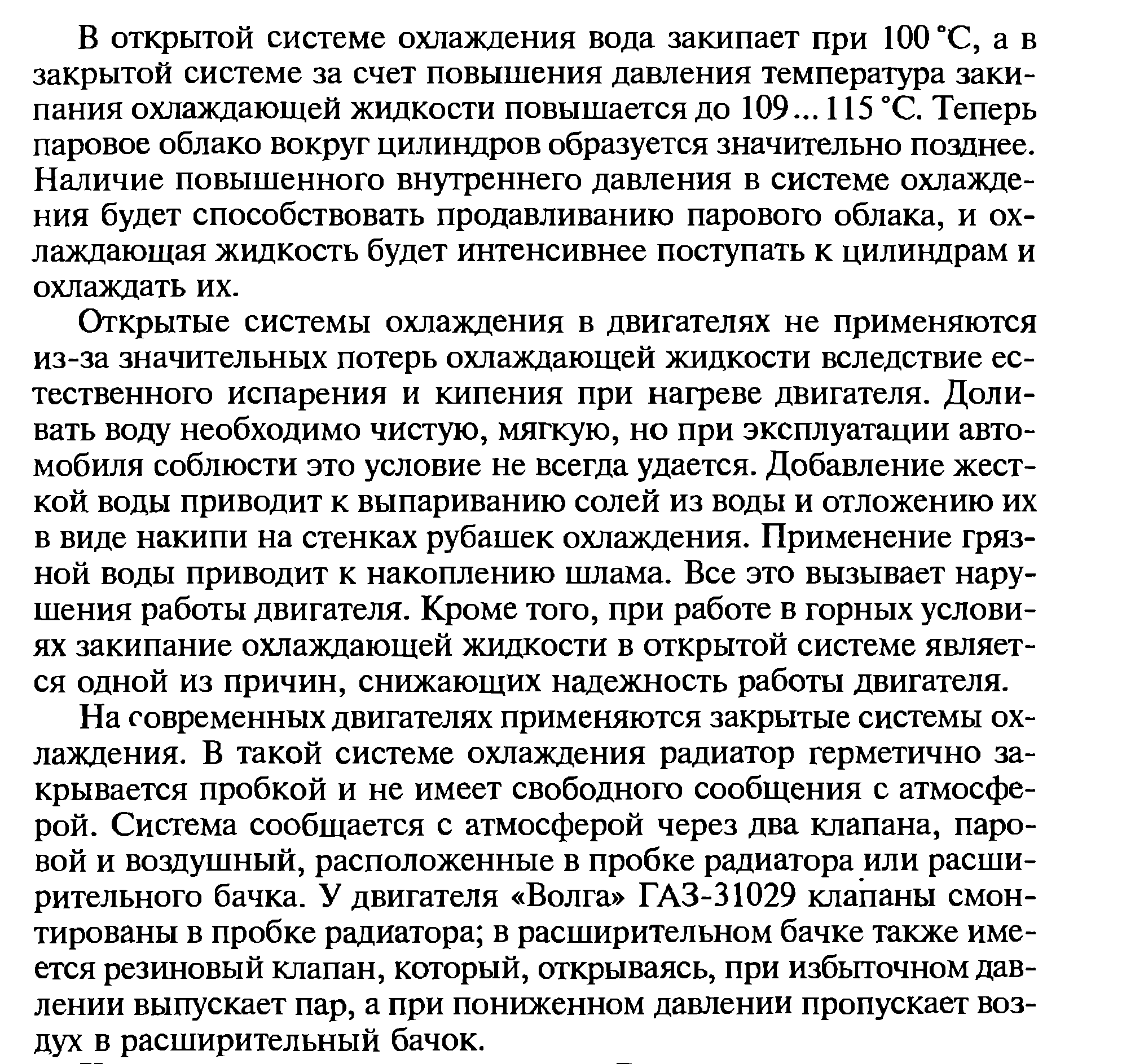 В настоящее время в подавляющем большинстве легковых и грузовых транспортных средств установлена жидкостная (или водяная) система охлаждения закрытого типа. Это обусловлено тем, что она позволяет добиться равномерного и достаточно быстрого охлаждения блока цилиндров, при этом не производит сильного шума. Рассмотрим устройство узла на ее примере.Она состоит из следующих элементов:радиатор для хладагента;радиатор для масла (присутствует не на всех моделях);теплообменник;вентилятор;насос;расширительный бачок;термостат;система шлангов и патрубков.Рубашка цилиндров также является составной частью узла.Основная задача радиатора – понижение температуры жидкости, которая циркулирует по контуру узла. Для этого он имеет трубчатое устройство, которое существенно облегчает отдачу тепла.Масляный радиатор используется для понижения температуры масла в автомобильной системе смазки. Дело в том, что во время работы оно тоже достаточно сильно нагревается. Это обусловлено интенсивным трением смазываемых деталей, а также поступлением тепла от цилиндров.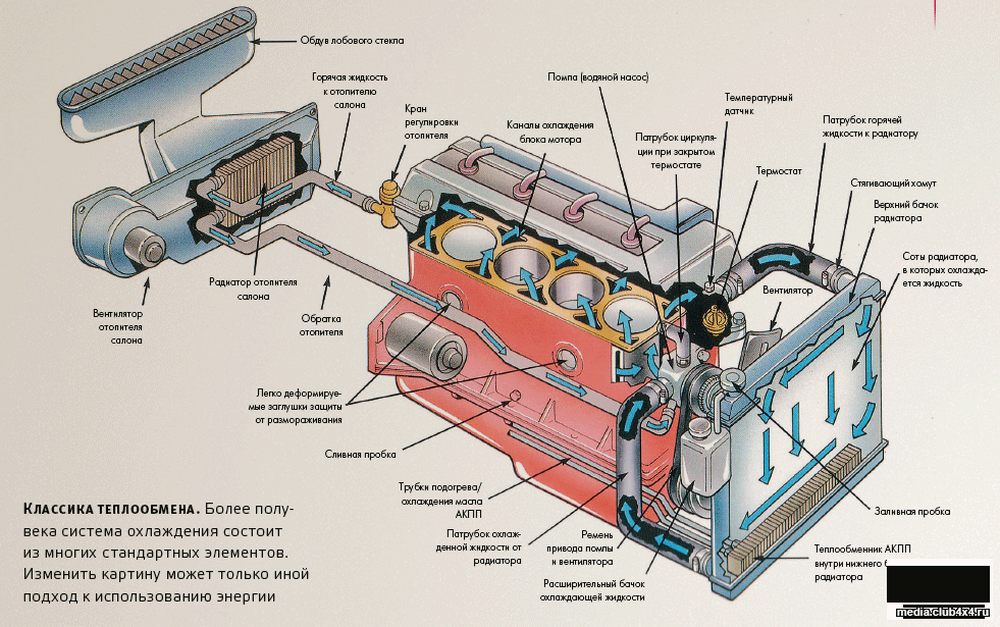 Теплообменник используется для нагрева воздуха, который через него проходит. Это необходимо для запуска двигателя в холодное время года.Вентилятор при необходимости нагнетает воздушный поток на радиатор, тем самым делая его прохождение (а значит, и охлаждение) более интенсивным. Устройство приводится в движение коленвалом или сцеплением.Насос обеспечивает стабильную циркуляцию жидкости в системе, поддерживая ее давление на одном и том же уровне. Он вращается за счет подключения к коленчатому валу.Расширительный бачок нужен на случай, если объем жидкости существенно возрастет в результате ее нагрева. Это устройство предотвращает повышение давления в патрубках, тем самым не допуская нарушения их целостности и утечку.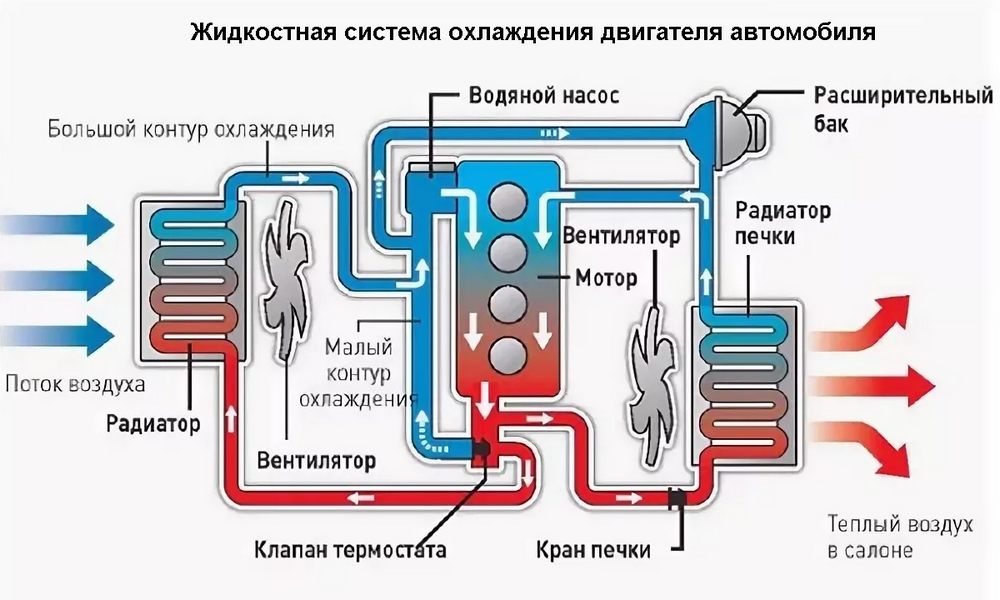 Зарисовать схему в рабочие тетради.Термостат определяет количество охладителя в зависимости от степени его нагрева. Его основное назначение – регулировка температуры в целях ее поддержания на одном и том же уровне. На современных моделях транспортных средств вместо термостата стоит температурный датчик, который передает информацию на ЭБУ. Он, в свою очередь, вычисляет необходимые давление и температуру и подает соответствующие команды на клапаны.Патрубки и шланги служат для соединения между собой всех остальных составных элементов системы. Именно по ним циркулирует охладитель по пути от одной детали к другой.СЛЕДУЕТ ОТМЕТИТЬ, ЧТО ОПИСАННОЕ ВЫШЕ УСТРОЙСТВО ИСПОЛЬЗУЕТСЯ КАК НА БЕНЗИНОВЫХ, ТАК И НА ДИЗЕЛЬНЫХ ДВИГАТЕЛЯХ.Также на некоторых ДВС присутствует дополнительная система. Она помогает избежать перегрева, когда мотор длительное время работает вхолостую. Чаще всего ее устанавливают на пожарные машины, бетономешалки и другой транспорт специального назначения.